111學年度第2學期高雄市圖書館閱讀推動工作坊實施計畫一、活動目標：(一)因應十二年課綱，協助學校圖書館落實引導學生進行自主學習與專題研究。(二)加強學校圖書館館員專業知能，增進圖書館閱讀領航功能與營運成效。(二)建立學校圖書館館際合作與交流管道，有效提升高雄市閱讀教育的層次。二、參加人員：高雄市立國中閱讀推動教師及對本活動有興趣的教師，共30名(各校至多2人，如報名人數超過，則依表單填寫時間較早者優先錄取)。三、課程規劃： (一)主題一：學習力plus‧讀冊底+高市圖。1.時間：112年5月11日(星期四)13：30～16：30。2.地點：高雄市立圖書館總館3樓階梯閣樓(高雄市前鎮區新光路61號)。3.講座：高雄市立圖書館 林奕成館長。(二)主題二：淺談十年，地方書店經營心得。1.時間：112年6月15日(星期四) 13：30～16：30。2.地點：三餘書店(高雄市新興區中正二路214號)。3.講座：三餘書店負責人 鍾尚樺先生。(三)主題三：劇場創意與科技融入閱讀教育：i-Ride飛越體驗1.時間：112年6月29日(星期四) 13：30～16：30。2.地點：i-Ride KAOHSIUNG飛行劇院 (高雄市前鎮區復興四路9號)。3.導覽：i-Ride KAOHSIUNG團隊。四、報名方式：(一)請於112年5月5日(星期五) 中午12時前填寫報名表單(表單連結：https://forms.gle/p4XybN1SSWVDf9Pb8)，或掃QR-code(右圖)報名。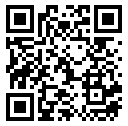 (二)各課程全程參加者，分別核予研習時數3小時。五、交通方式：請參加人員自行前往各研習地點。六、聯絡人：瑞祥高中圖書館圖資組曾莉莉組長、吳怡青老師，電話：(07)815-2271#161。七、獎勵：辦理本計畫各項活動有關人員，於活動完成後，視服務情形予以敍獎獎勵。八、本實施計畫陳本市教育局核備後實施，如有未盡事宜，得由承辦單位依實際情況修正或補充之。